2019年粵港澳大灣區納稅人稅收服務調查問卷 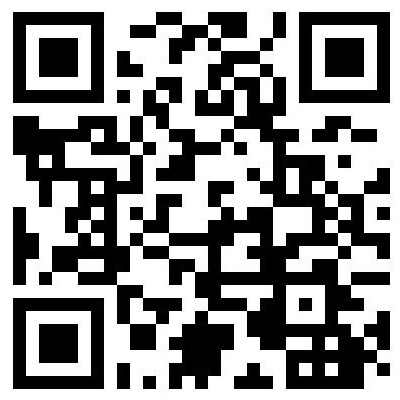 尊敬的納稅人：為貫徹落實黨中央、國務院關於稅收政策系列部署，切實履行好稅務部門職責，更好支援和服務粵港澳大灣區經濟發展，現廣東省稅務局、江門市稅務局聯合公開徵求港澳地區納稅人涉稅需求和建議，希望您積極參與，提出寶貴意見建議。1.您的身份是？A.企業法定代表人/負責人 B.企業財務人員 C.企業辦稅人員  D.企業實際控制人  E.企業股東  F.個體工商戶  G.其他2.您或您所在企業屬於什麼行業？A.農林牧漁業 B.製造業 C.批發零售業    D.建築業 E.租賃和商務服務業 F.住宿和餐飲業   G.交通運輸倉儲和郵政業 H科學研究和技術服務業 I.居民服務、修理和其他服務業 J.其他（請注明            ）3.2018年以來，實施的下列減稅降費政策中，您瞭解哪些？（可多選）A.擴大小微企業稅收優惠政策範圍B.簡並增值稅稅率（指增值稅稅率在2017年由17%、13%、11%、6%四檔簡並為17%、11%、6%三檔的基礎上，2018年17%、11%分別降為16%、10%,2019年《政府工作報告》明確16%、10%分別降為13%、9%）C.設備、器具一次性扣除優惠政策D.取消、暫停或減征部分政府性基金、行政性收費E.階段性降低社會保險費率和住房公積金繳存比例F.明顯降低企業社保繳費負擔G.加大研發費用稅前加計扣除政策力度H.股權激勵和技術入股遞延納稅政策I.其他（請列舉              ）4.您覺得您或所在企業在內地享受稅收優惠政策的便利性如何？A.非常便利  B.比較便利  C.一般  D.不太便利  E.很不便利  F.不瞭解  G.其他（請說明              ）5.為提升稅收優惠事項辦理便利性，您認為還需提升哪些方面？（可多選）A.進一步擴大網上辦理稅收優惠事項範圍B.更多優惠事項由稅務系統直接判定享受C.提高對受眾群體的政策宣傳精准度D.通過視頻、動漫等多種形式開展通俗易懂的政策宣傳E.開展多管道的培訓輔導6.為提高減稅降費政策的效果，您認為應在什麼方面進行改進？（可多選）A.政策出臺前廣泛徵求意見  B.政策設計更加簡單明瞭   C.更加精准推送至適用群體   D.解讀更加通俗易懂  E.辦理流程更加便捷   F.依法徵稅7.您最常辦理以下哪個類別的涉稅費業務？（可多選）A.稅務登記  B.發票管理  C.申報納稅    D.證明開具  E.社保費管理  F.跨區域涉稅事項管理  G.非居民企業日常申報  H.單位不動產交易  I.其他（請說明               ）8.您希望獲得哪種形式服務？（可多選）A.專題培訓輔導   B.電話諮詢   C.短信提醒  D.上門輔導   E.通過網路平臺   F.預約式和菜單定制式諮詢輔導     G.其他（請說明：                ）9.您目前最希望瞭解涉外稅收政策哪方面內容？（可多選）A.稅收協定   B.稅收抵免  C.出口退稅   D.境外所得納稅申報   E.外派人員個人所得稅     F.外國稅制   G.其他（請說明：                ）10.在政策宣傳方面，您最希望內地稅務部門提供的服務是？（可多選）A.增加相關政策的操作指引B.對政策內容進行詳細解讀C.擴寬政策宣傳的管道D.有針對性推送E.及時更新政策F.很好，不需要改進G.其他（請說明：                ）11.您最希望通過什麼管道獲得稅收政策資訊？（限選三項）A.稅務官方網站 B.納稅人學堂 C.官方微信公眾號、微博 D.網上辦稅平臺 E.稅務官方APP    F.稅局短信推送 G.辦稅服務廳 H.稅源管理人員 I.12366熱線 J.新聞媒體 K.協力廠商涉稅平臺   L.熟人介紹12.您認為，對於粵港澳大灣區的成功發展而言最關鍵的因素是？ A.監管協調   B.資本自由流動  C.整個大灣區市場的准入條件    D.稅務優惠   E.處理銀行事務及融資的容易程度  F.人員自由流動      G.優勢互補   H.貨物自由流動  I.綜合勞動力供應  J.基礎設施支持  K.其他（請說明：              ）13.您知道內地稅務部門（廣東稅務部門）在江門推出的粵港澳大灣區稅務通嗎?A.不知道   B.知道（跳轉14）14.（13題選B答此題）您希望通過粵港澳大灣區稅務通的智慧櫃檯獲得什麼服務？（可多選）A.辦理涉稅業務   B.辦理社保費業務     C.一般稅收政策諮詢  D.專人輔導處理疑難稅務問題  E.辦理其他政務服務事項    F.其他（請說明：                ）15.您對到廣東江門地區投資或提供勞務在稅收服務和管理方面最希望以下哪方面得到改進完善？（可多選）A.簡化納稅申報流程B.完善稅收政策、規範稅收管理、優化納稅服務C.在港澳地區增加稅收宣講和輔導D.增加電子稅務局辦稅功能E.增加更多稅收優惠政策F.建立粵港澳稅務管理、進出口、稽查等部門聯動機制G.增加更多管道提供稅收相關政策的解讀H.其他（請說明：                ）16. 您對我們完善粵港澳大灣區稅收服務與管理納稅服務舉措，進一步提高納稅服務品質和效率，有哪些好的意見和建議？感謝您的參與！國家稅務總局廣東省稅務局國家稅務總局江門市稅務局